Our Lady Help of Christians School Uniform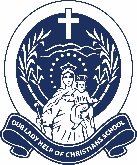 HAIRIt is an expectation that student haircuts conform to the following:Hair should be neatly cut, and maintained at all timesUndercut styles are not acceptable, nor are tracks or lines, dramatic layers are not permittedHair must not be shaved, nor extreme cut with clippers, number 2 is the shortest acceptable lengthHair should not be tinted, coloured or overly styled by use of hair productsHair decoration should be kept to a minimum with navy blue or white ties onlyLong / shoulder length hair is required to be tied back or plaited.  This applies to males or females as it discourages head lice and is a recommended practice by Queensland HealthJEWELLERYOne pair of sleepers / studs in ears only.  Chains and rings should be kept at home and not worn to school.  Watches are allowed and a chain with a religious medal / cross is permitted.  No other forms of ‘necklace’ are to be worn.MAKEUPNo eye makeup or facial makeup is to be worn.  Nail polish is not permitted.UNIFORMS CAN BE PURCHASED FROM UNIFORM LINK IN MANUNDAUNIFORMFormal Uniform3 days/weekSports Uniform 2 days/weekBoys - Formal UniformBoys - Sports UniformGirls - Formal UniformGirls - Sports UniformUNIFORMFormal Uniform3 days/weekSports Uniform 2 days/weekGender neutral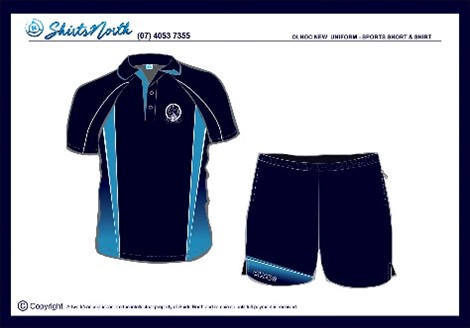 Gender neutral 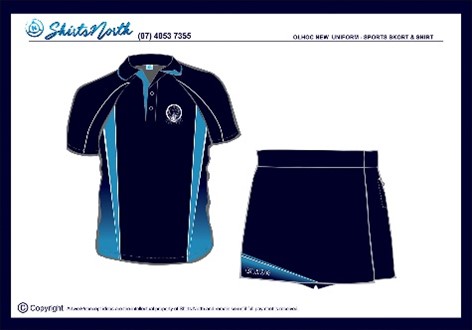 HATBucket hat with school logoBucket hat with school logoReverse side of bucket hatReverse side of bucket hatHATSHOESPlain black joggers with black laces or black velcro must be worn with both the formal and sports uniform.Plain black joggers with black laces or black velcro must be worn with both the formal and sports uniform.Plain black joggers with black laces or black velcro must be worn with both the formal and sports uniform.Plain black joggers with black laces or black velcro must be worn with both the formal and sports uniform.SOCKSNavy crew socks (not knee high). Socks must be visible above shoes.Navy crew socks (not knee high). Socks must be visible above shoes.Navy crew socks (not knee high). Socks must be visible above shoes.Navy crew socks (not knee high). Socks must be visible above shoes.OTHERJACKETJACKETLONG PANTSLONG PANTSOTHERMinimal Stock HeldMinimal Stock Held